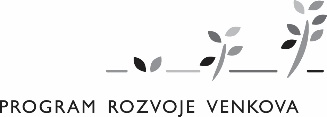 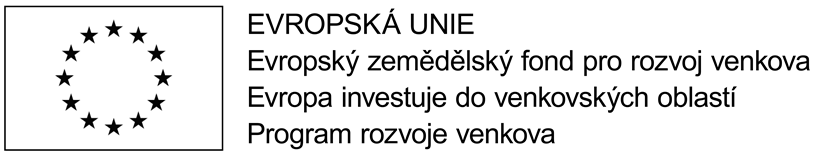 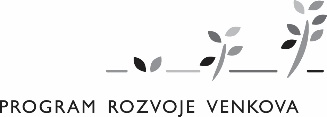 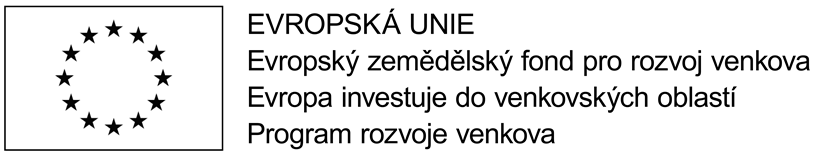 K U P N Í  S M L O U V A  (dále jako „KS“, „smlouva“)uzavřená dle § 2079 a následujících zákona č. 89/2012 Sb., občanský zákoník, 
v platném znění (OZ)I.SMLUVNÍ STRANYNíže uvedeného dne, měsíce a roku smluvní strany:Prodávající: 							 …………………………….	Se sídlem: 	……………………………….	IČO: 	……………………………….	DIČ:	 ……………………………….	Plátce DPH:	……………………………….	Zastoupený: 	……………………………….	Bankovní spojení: 	……………………	Číslo účtu:  	………………………	Zapsán:                          ........................................ (dále jen prodávající)aKupující:		   Řeznictví a uzenářství Oldřich Čejka, s.r.o.   Se sídlem: 		    17. listopadu 180, Zelené Předměstí, 530 02 Pardubice	IČO: 	035 30 906
	DIČ:	CZ03530906	Bankovní spojení:		Raiffeisenbank a.s.	Číslo účtu:  	8328856001/5500 (dále jen kupující)uzavřely na základě vzájemného konsensu tuto kupní smlouvu.II.Úvodní ustanoveníProdávající prohlašuje, že je osobou plně způsobilou k právnímu jednání a že je oprávněn tuto KS uzavřít a plnit povinnosti v této KS obsažené.Tato KS je uzavírána v přímé návaznosti na výsledky výběrového řízení realizovaného kupujícím, v rámci něhož byla nabídka prodávajícího vyhodnocena jako nejvýhodnější.III.Předmět smlouvyPředmětem plnění této KS uzavřené na základě zakázky vyšší hodnoty s názvem: „Zlepšení vzhledu a kvality výrobků pro expedici“ je závazek prodávajícího dodat kupujícímu:1 ks balící linky na uzeniny značky …………………… a typu ………………………,  (dále jako „předmět koupě“, „zboží“, „věc“).Kupující se zavazuje předmět koupě převzít a zaplatit za něj dohodnutou cenu, uvedenou v bodě IV. této KS.Kupující se stává vlastníkem předmětu koupě jeho převzetím.Prodávající se zavazuje dodat ke zboží i veškeré doklady v českém jazyce vyplývající z právních předpisů (jsou-li relevantní), jako je:předávací protokol,prohlášení o shodě,tištěný návod na provoz, obsluhu a údržbu v českém jazyce.Dále se prodávající zavazuje k:uvedení předmětu koupě do provozu, případné montáži a provedení zkoušek osvědčujících provozuschopnost dodaného zboží,zaškolení obsluhy technologie,předání a předvedení kupujícímu obsluhy technologie.IV.Cena zbožíKupující je povinen a zavazuje se za předmět koupě, uvedený v čl. III. této KS, zaplatit prodávajícímu následující kupní cenu:*V případě, že je prodávající neplátce DPH, uvede cenu celkem v Kč do levého sloupečku tabulky (s názvem Cena celkem v Kč bez DPH) a ostatní řádky proškrtneCelková cena předmětu koupě obsahuje i veškeré ostatní náklady související 
s dodávkou předmětu koupě včetně dopravy.Výše uvedená cena je zpracována jako nejvýše přípustná za splnění specifikovaného předmětu koupě v nabízeném termínu a kvalitě.Výši ceny předmětu koupě je možno překročit pouze v případě, že v průběhu realizace zakázky dojde ke změnám sazeb DPH. Změna ceny z výše uvedených důvodů je možná jen po oboustranném písemném odsouhlasení doplňků KS. Jiný důvod překročení výše uvedené ceny kupující nepřipouští.V.Platební podmínkyFakturace proběhne po předání předmětu koupě na základě předávacího protokolu předmětu koupě.  Zálohové faktury jsou umožněny. Zálohová faktura může být vystavena do výše max. 40 % z ceny předmětu koupě.Kupující je povinen prodávajícímu kupní cenu uvedenou v čl. IV. zaplatit převodem ze svého účtu takto: celou částku po předání předmětu koupě včetně oboustranně potvrzeného protokolu o převzetí a uvedení předmětu koupě do provozu.Cena předmětu koupě včetně DPH bude řešena na základě řádně vystavené faktury – daňového dokladu. Splatnost faktury – daňového dokladu, je 14 kalendářních dnů od termínu zdanitelného plnění.Prodávající je oprávněn žádat od kupujícího v případě zpoždění úhrady kupní ceny předmětu koupě smluvní pokutu ve výši 0,05 % z nezaplacené částky za každý i započatý den prodlení.Vlastnictví k předmětu koupě přejde na kupujícího jeho převzetím, přičemž nebezpečí náhodné zkázy nebo škody na předmětu koupě nese kupující od okamžiku jeho převzetí od prodávajícího.  VI.Termín dodáníProdávající může zahájit plnění povinností vyplývajících z této smlouvy až po písemném sdělení kupujícího, že je možno zahájit dodání předmětu zakázky. Případné nároky na proplacení nákladů vzniklých před tímto sdělením nebudou prodávajícímu kupujícím uznány.Nejzazší termín dodání celého předmětu zakázky je do 4 týdnů od zaplacení zálohy.Kupující je oprávněn žádat od prodávajícího v případě zpoždění s dodáním předmětu koupě sankci ve výši 0,1 % z celkové ceny v Kč za každý i započatý den prodlení. VII.Místo plnění, dodání zbožíMístem plnění předmětu koupě a stejně tak místem dodání předmětu dodávky je provoz kupujícího ve městě Skuteč (okres Chrudim), či jiné místo určené na základě předchozí domluvy s kupujícím.Předmět koupě je kompletně dodán jeho předáním kupujícímu, protokolem o předání a převzetí zboží a potvrzením záruky. Protokol/-y o předání a převzetí zboží potvrdí oprávnění zástupci obou smluvních stran, kteří svým podpisem potvrdí kompletnost a funkčnost dodaného zboží. Součástí řádného dodání zboží je i předání dokladů uvedených v čl. III. (4) této KS.Předmět koupě je oprávněn převzít kupující či jménem kupujícího jím pověřená osoba.Přepravu dodávaného zboží si zajišťuje na své náklady a nebezpečí prodávající.Nedodání předmětu koupě v termínu plnění je důvodem k odstoupení kupujícího od smlouvy.VIII.Povinnosti prodávajícíhoProdávající kupujícímu odevzdá věc, jakož i doklady, které se k věci vztahují, a umožní kupujícímu nabýt vlastnického práva k věci v souladu se smlouvou.Prodávající splní povinnost odevzdat věc kupujícímu, umožní-li mu nakládat s věcí v místě plnění a včas mu to oznámí.Má-li kupující určit dodatečně vlastnosti předmětu koupě a neučiní-li to včas, určí je prodávající sám a oznámí kupujícímu, jaké vlastnosti určil. Přitom přihlédne k potřebám kupujícího, které zná.Kupující má právo sdělit prodávajícímu odchylné určení vlastností předmětu koupě, než jaké určil prodávající; neučiní-li to bez zbytečného odkladu po oznámení prodávajícího, je vázán tím, co určil prodávající.Má-li prodávající věc odeslat, odevzdá věc kupujícímu předáním prvnímu dopravci k přepravě pro kupujícího a umožní kupujícímu uplatnit práva z přepravní smlouvy vůči dopravci.Je-li kupujícím spotřebitel, použije se odstavec 1 pouze tehdy, pokud dopravce určil kupující, aniž mu byl prodávajícím nabídnut. V opačném případě je věc kupujícímu odevzdána, až mu ji dopravce předá. Při odeslání nastanou účinky odevzdání věci kupujícímu jejím předáním dopravci, označí-li prodávající věc zjevně a dostatečně jako zásilku pro kupujícího.Neoznačí-li prodávající věc, nastanou účinky odevzdání, oznámí-li prodávající kupujícímu bez zbytečného odkladu, že mu věc odeslal, a určí-li ji dostatečně v oznámení. Bez tohoto oznámení je věc kupujícímu odevzdána, až předá-li mu ji dopravce.Doba, v níž má prodávající plnit, běží ode dne účinnosti smlouvy. Má-li však kupující splnit určitou povinnost ještě před odevzdáním věci, začíná doba, v níž má prodávající plnit, běžet ode dne splnění této povinnosti. Dodá-li prodávající větší množství věcí, než bylo ujednáno, je kupní smlouva uzavřena i na přebytečné množství, ledaže je kupující bez zbytečného odkladu odmítl.Prodávající předá kupujícímu doklady potřebné k převzetí a užívání věci. Má-li k předání dojít při zaplacení kupní ceny, předá prodávající doklady v místě placení.Doklady, které se týkají přepravy a jsou nutné k převzetí věci a volnému nakládání s ní, předá prodávající kupujícímu bez zbytečného odkladu po jejich vydání. Jiné doklady určené ve smlouvě předá prodávající kupujícímu při odevzdání věci.Prodávající je povinen do nejvyšší možné míry, které je schopen, zohledňovat požadavky poskytovatele dotace ohledně dodávky předmětu smlouvy, fakturace, vyhotovování dokladů apod. tak, aby byl kupující schopen ve spolupráci s prodávajícím případné požadavky poskytovatele dotace splnit.IX.Povinnosti kupujícíhoKupující zaplatí kupní cenu a věc převezme.Kupující nemusí kupní cenu zaplatit, dokud nemá možnost si věc prohlédnout. To neplatí, byl-li ujednán takový způsob předání věci, který možnost prohlídky vylučuje.Při určení ceny podle hmotnosti se má za to, že rozhoduje čistá hmotnost předmětu koupě. Je-li kupující v prodlení s převzetím věci nebo s placením kupní ceny, uchová prodávající věc, může-li s ní nakládat, pro kupujícího způsobem přiměřeným okolnostem.Převzal-li kupující věc, kterou zamýšlí odmítnout, uchová ji způsobem přiměřeným okolnostem.Kdo uchovává věc pro druhou stranu, může ji zadržet, dokud mu druhá strana neuhradí účelně vynaložené náklady spojené s uchováním věci.X.Práva z vadného plnění Věc je vadná, nemá-li vlastnosti stanovené v § 2095 a 2096 OZ. Za vadu se považuje i plnění jiné věci. Za vadu se považují i vady v dokladech nutných pro užívání věci.Plyne-li z prohlášení prodávajícího nebo z dokladu o předání, že prodávající dodal menší množství věcí, nevztahují se na chybějící věci ustanovení o vadách.Právo kupujícího z vadného plnění zakládá vada, kterou má věc při přechodu nebezpečí škody na kupujícího, byť se projeví až později. Právo kupujícího založí i později vzniklá vada, kterou prodávající způsobil porušením své povinnosti.Povinnosti prodávajícího ze záruky za jakost tím nejsou dotčeny. Při předčasném plnění může prodávající odstranit vady do doby určené pro odevzdání věci. Výkonem svého práva nesmí kupujícímu způsobit nepřiměřené obtíže nebo výdaje. Právo kupujícího na náhradu škody tím není dotčeno. Odstavec 1 platí obdobně i pro vady dokladů. Práva kupujícího z vadného plnění nejsou dotčena, způsobilo-li vadu použití věci, kterou kupující předal prodávajícímu. To neplatí, prokáže-li prodávající, že na nevhodnost předané věci kupujícího včas upozornil a kupující na jejím použití trval, nebo prokáže-li, že nevhodnost předané věci ani při vynaložení dostatečné péče nemohl zjistit.Způsobil-li vadu věci postup prodávajícího podle návrhů, vzorků nebo podkladů, které mu kupující opatřil, použije se odstavec 1 obdobně.Kupující nemá práva z vadného plnění, jedná-li se o vadu, kterou musel s vynaložením obvyklé pozornosti poznat již při uzavření smlouvy. To neplatí, ujistil-li ho prodávající výslovně, že věc je bez vad, anebo zastřel-li vadu lstivě. Kupující věc podle možnosti prohlédne co nejdříve po přechodu nebezpečí škody na věci a přesvědčí se o jejích vlastnostech a množství.Odesílá-li prodávající věc, může kupující odložit prohlídku do doby, kdy je věc dopravena do místa určení.Je-li věc během přepravy směrována do jiného místa určení, anebo kupujícím dále odeslána, aniž měl možnost věc prohlédnout, a prodávající v době uzavření smlouvy věděl nebo musel vědět o možnosti takové změny místa určení nebo takového dalšího odeslání, může kupující prohlídku odložit do doby, kdy je věc dopravena do nového místa určení.Je-li vadné plnění podstatným porušením smlouvy, má kupující právo a) na odstranění vady dodáním nové věci bez vady nebo dodáním chybějící věci,b) na odstranění vady opravou věci,c) na přiměřenou slevu z kupní ceny, nebod) odstoupit od smlouvy.Kupující sdělí prodávajícímu, jaké právo si zvolil, při oznámení vady, nebo bez zbytečného odkladu po oznámení vady. Provedenou volbu nemůže kupující změnit bez souhlasu prodávajícího; to neplatí, žádal-li kupující opravu vady, která se ukáže jako neopravitelná. Neodstraní-li prodávající vady v přiměřené lhůtě či oznámí-li kupujícímu, že vady neodstraní, může kupující požadovat místo odstranění vady přiměřenou slevu z kupní ceny, nebo může od smlouvy odstoupit.Nezvolí-li kupující své právo včas, má práva podle § 2107 OZ.Je-li vadné plnění nepodstatným porušením smlouvy, má kupující právo na odstranění vady, anebo na přiměřenou slevu z kupní ceny.Dokud kupující neuplatní právo na slevu z kupní ceny nebo neodstoupí od smlouvy, může prodávající dodat to, co chybí, nebo odstranit právní vadu. Jiné vady může prodávající odstranit podle své volby opravou věci nebo dodáním nové věci; volba nesmí kupujícímu způsobit nepřiměřené náklady.Neodstraní-li prodávající vadu věci včas nebo vadu věci odmítne odstranit, může kupující požadovat slevu z kupní ceny, anebo může od smlouvy odstoupit. Provedenou volbu nemůže kupující změnit bez souhlasu prodávajícího.Do odstranění vady nemusí kupující platit část kupní ceny odhadem přiměřeně odpovídající jeho právu na slevu.Při dodání nové věci vrátí kupující prodávajícímu na jeho náklady věc původně dodanou.Kupující nemůže odstoupit od smlouvy, ani požadovat dodání nové věci, nemůže-li věc vrátit v tom stavu, v jakém ji obdržel. To neplatí, a) došlo-li ke změně stavu v důsledku prohlídky za účelem zjištění vady věci,b) použil-li kupující věc ještě před objevením vady,c) nezpůsobil-li kupující nemožnost vrácení věci v nezměněném stavu jednáním anebo opomenutím, nebod) prodal-li kupující věc ještě před objevením vady, spotřeboval-li ji, anebo pozměnil-li věc při obvyklém použití; stalo-li se tak jen zčásti, vrátí kupující prodávajícímu, co ještě vrátit může, a dá prodávajícímu náhradu do výše, v níž měl z použití věci prospěch.XI.Uplatnění práva z vadného plněníKupující je oprávněn uplatnit právo z vady, která se vyskytne u spotřebního zboží v době 24 měsíců od převzetí.Je-li na prodávané věci, na jejím obalu, v návodu připojenému k věci nebo v reklamě v souladu s jinými právními předpisy uvedena doba, po kterou lze věc použít, použijí se ustanovení o záruce za jakost.Požádá-li o to kupující, potvrdí mu prodávající v písemné formě, v jakém rozsahu a po jakou dobu trvají jeho povinnosti v případě vadného plnění. Prodávající má povinnosti z vadného plnění nejméně v takovém rozsahu, v jakém trvají povinnosti z vadného plnění výrobce. V potvrzení uvede i své jméno, sídlo a identifikující údaj, popřípadě i další údaje potřebné ke zjištění jeho totožnosti.Je-li to potřebné, vysvětlí prodávající v potvrzení srozumitelným způsobem obsah, rozsah, podmínky a dobu trvání své odpovědnosti i způsob, jakým lze uplatnit práva z ní plynoucí. V potvrzení prodávající zároveň uvede, že další práva kupujícího, která se ke koupi věci vážou, nejsou dotčena. Nesplnění těchto povinností není na újmu platnosti potvrzení.Nebrání-li tomu povaha věci, lze potvrzení podle odstavce 1 nahradit dokladem o zakoupení věci obsahujícím uvedené údaje.XII.Servisní a záruční podmínky Záruční i pozáruční servis zajišťuje prodávající, na základě písemné objednávky kupujícího, ve které sdělí požadavek na dodávku náhradních dílů, event. popíše závadu. Prodávající je povinen poskytnout zdarma záruční servis v záruční době na celý předmět plnění, který pokrývá veškeré náklady na náhradní díly a práci techniků u vad, na které se vztahuje záruka.Záruční lhůta na dodávku celého předmětu smlouvy se poskytuje na dobu 12 měsíců. Běh záruční doby začíná ode dne převzetí předmětu koupě kupujícím.Záruční doba platí za předpokladu dodržování návodu k obsluze. Záruka je podmíněna dodržováním pravidelných servisních prohlídek doporučených výrobcem, záruka se nevztahuje na spotřební materiál (např. nože, těsnění apod.).V případě odstraňování záručních vad v záruční době je prodávající povinen poskytnou veškeré výše uvedené služby bezplatně.Reakční doba příjezdu servisních techniků ke kupujícímu v případě nahlášení závady činí (v pracovních dnech) 24 hodin od nahlášení.V případě, že příjezd servisních techniků ke kupujícímu nebude v případě nahlášení závady do 24 hodin od nahlášení (v pracovních dnech), činí sankce 1 000 Kč za každou započatou hodinu prodlení, nedohodnou-li se obě strany jinak.XIII.Ostatní ujednáníZměny či dodatky k této KS lze činit pouze dohodou, a to písemnými číslovanými dodatky k této KS, podepsanými oprávněnými zástupci obou smluvních stran.Prodávající je povinen spolupůsobit při výkonu finanční kontroly. Prodávající se ve spolupráci s kupujícím zavazuje poskytnout kontrolním orgánům jakékoliv dokumenty vztahující se k předmětu kupní smlouvy, podat informace a umožnit vstup do svého sídla a jakýchkoliv dalších prostor souvisejících s předmětem kupní smlouvy. Prodávající se zavazuje poskytnout na výzvu své účetnictví nebo daňovou evidenci k nahlédnutí v rozsahu, který souvisí s předmětem koupě. Prodávající se dále zavazuje provést v požadovaném termínu, rozsahu a kvalitě opatření k odstranění kontrolních zjištění a informovat o nich příslušný kontrolní orgán, kupujícího a poskytovatele dotace. Kontrolními orgány se rozumí osoby pověřené ke kontrole Evropskou komisí, Evropským účetním dvorem, Nejvyšším kontrolním úřadem Ministerstvem financí ČR, Státním zemědělským intervenčním fondem, jakož i dalšími orgány oprávněnými k výkonu kontroly. Prodávající bere na vědomí, že poskytovatel dotace je oprávněn provést u projektu nezávislý vnější audit. Prodávající je povinen při výkonu auditu spolupůsobit. Prodávající se zavazuje archivovat dokumenty související s předmětem koupě po dobu 10 let od podpisu KS. Prodávající se zavazuje písemně poskytnout na žádost kupujícího jakékoliv doplňující informace související s předmětem koupě a to ve lhůtě stanovené kupujícím.Dodávka je spolufinancována z Programu rozvoje venkova.V případě, že kupujícímu bude ze strany poskytovatele dotace krácena přiznaná dotace a/nebo bude udělena sankce z důvodu pochybení prokazatelně na straně prodávajícího, zavazuje se prodávající k úhradě smluvní pokuty ve výši rovnající se výši udělené sankce resp. ve výši, o kterou došlo ke snížení plnění ze strany poskytovatele dotace vůči kupujícímu.Kupující připraví prostor místa instalace zařízení a přípojná média (stlačený vzduch, připojení ochranné atmosféry, elektrická připojení) dle dispozic prodávajícího na náklady kupujícího.XIV.Společná a závěrečná ustanoveníVzájemné vztahy smluvních stran touto KS neupravené se řídí zákonem č. 89/2012 Sb., občanský zákoník, ve znění jeho pozdějších změn a doplňků.Obě smluvní strany prohlašují, že se budou snažit případné spory, které z KS nebo jejího výkladu mohou vzniknout, řešit především jednáním. V případě nedosažení smíru jsou obě smluvní strany zajedno, že příslušným orgánem pro rozhodnutí sporu je obecný soud odpůrce.KS nabývá platnosti, a pokud není uvedeno jinak, i účinnosti dnem jejího podpisu zástupci obou smluvních stran.KS je vyhotovena ve dvou stejnopisech, z nichž každý má platnost originálu a každá ze smluvních stran obdrží po jednom výtisku KS.Účastníci této KS po jejím přečtení prohlašují, že tato byla sepsána na základě jejich pravé a svobodné vůle, vážně a srozumitelně, že nebyla uzavřena v tísni ani za jinak nevýhodných podmínek. Na důkaz toho připojují své vlastnoruční podpisy.Příloha: Technická specifikace dodávkyVe ……………….. dne …………		       		 	V ………………… dne …………..             za kupujícího:                                              	 	         za prodávajícího:              …………………..…………………   		 	                                      ………podpis..…                      Oldřich Čejka					               ……jméno, příjmení…………     					   				               ….funkce…NázevCena v Kč 
bez DPH*DPH v Kč*DPH v %*Cena celkem 
v Kč s DPH*Balící linka na uzeniny - 1 ks……………………………………………………